REPORT ON ATTENDANCEPARENT / GUARDIAN’S SIGNATURE  1 st Quarter 						  2 nd Quarter        					       3 rd Quarter						  4th Quarter						DepEd Form 138-E1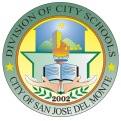 Republic of the Philippines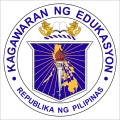 DEPARTMENT OF EDUCATIONRegion IIIDivision of City Schools, San Jose del MonteDistrict 					School 					PROGRESS REPORT CARDSchool Year _____ - _____Name 							       .Age 			  Sex 	           LRN 		       .Grade 			 Section 				       .Dear Parent,	This report card shows the ability and progress your child has made in the different learning areas as well as his/her progress in character development.	The school welcomes you if you desire to know more about the progress of your child.							        .			                                  Teacher                     PrincipalCertificate of Transfer	Admitted to Grade: 	 Section 			       .Eligible for admission to Grade 				       .Approved:						        .			                                  Teacher                           PrincipalCancellation of Eligibility to TransferAdmitted in 						       .Date: 											        .			                                  PrincipalREPORT ON LEARNING PROGRESS AND ACHIVEMENTDescriptors		Grading Scale		RemarksOutstanding		90 % 100			PassedVery Satisfactory		85 – 89 %			PassedSatisfactory		80 – 84 %			PassedFairly Satisfactory		75 – 79 %			PassedDid Not Meet Expectations	74 % and below		FailedREPORT ON LEARNER’S OBSERVE VALUESMarking		Non-numerical Rating	     AO  			   Always Observe	       SO			   Sometimes Observe	     RO          		   Rarely Observe	     NO			    Not ObserveJunJulAugSepOctNovDecJanFebMarAprTotalNo. of School DaysNo. of School Days PresentNo. of  daysAbsentLearning Areas1234Final RatingREMARKSREMARKSREMARKSFilipinoEnglishMathematicsScienceAraling Panlipunan (AP)Edukasyon sa Pagpapakatao (EsP)Edukasyong Pantahanan at Pangkabuhyan  (EPP)MAPEH     Music     Art     Physical Education     HealthGeneral AverageGeneral AverageGeneral AverageGeneral AverageCore ValuesBEHAVIOR STATEMENTSQUARTERQUARTERQUARTERQUARTERCore ValuesBEHAVIOR STATEMENTS12341.Maka-   DiyosExpresses one’s spiritualBeliefs while respecting the Spiritual beliefs of others1.Maka-   DiyosShows adherence toEthical principles byUpholding truth2.MakataoIs sensitive to individualSocial, and cultural differences2.MakataoDemonstrates Contributions towardsolidarity3.Maka-KalikasanCares for the environmentAnd utilizes resourcesWisely, judiciously, andeconomically4.Maka-    Bansa Demonstrates pride in being a Filipino ; exercise the rights and responsibilities of a Filipino citezen4.Maka-    BansaDemonstrates appropriateBehavior in carrying out Activities in the school, community, and country